RHS WISLEY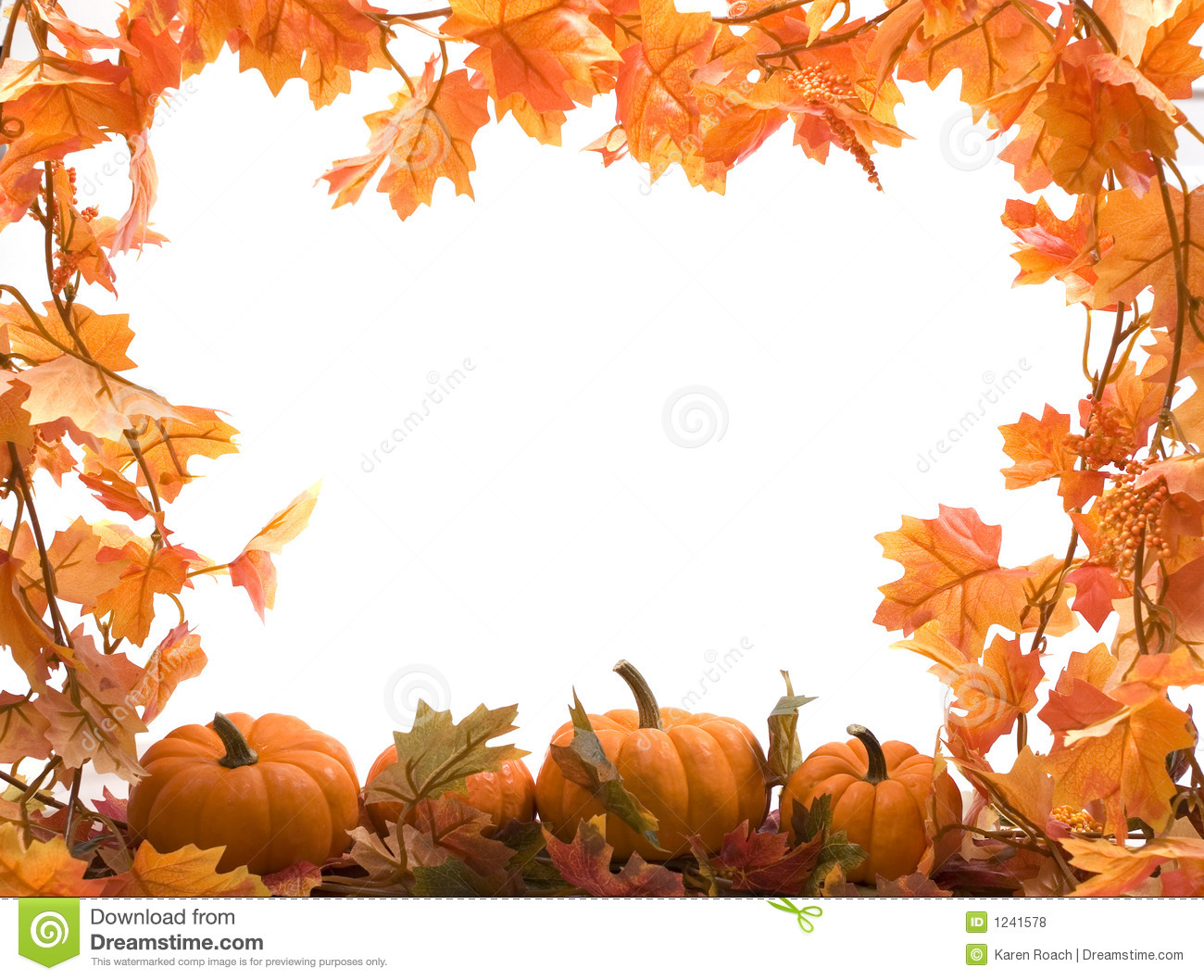 16TH OCTOBER 20199.30 – 6.00PM£18 RHS Members	 £30 Non MembersEnjoy the best of the season at RHS Garden Wisley’s harvest celebration. See the orchard laden with fruit, the garden awash with autumn colour, and prepare to be tempted by a range of delicious local and artisan food and drink, with more than 30 stalls to browse.For further information please contact:The Gill Nethercott Centre01256 896270gillnethercottcentre@btconnect.com